.Start dance after 20 counts with vocalS1: Night Club, Weave Turn, Hitch Cross, Pivot Turn, Rock Recover, WeaveS2: Cross-Sweep, Cross, Weave, Rock Recover, Side, Pivot Turn, Pivot Turn, WeaveS3: Night Club, Spiral Turn, Run Run, Pivot Turn, Diagonal Walk, Tap, Diagonal Walk, TapS4:  Night Club, Spiral Quarter Turn, Run Run, Night Club, Sway SwayRestarts: -*1st in the 4th wall, after 8 count (count 8 RF tap instead of step), restart facing 6:00*2nd in the 7th wall, after 4 counts (count 4 RF tap instead of step), restart facing 9:00Enjoy the dance!The Dance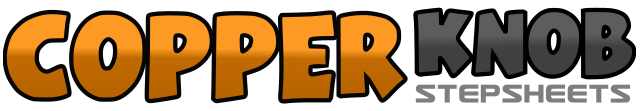 .......Count:32Wall:4Level:High Improver NC2S.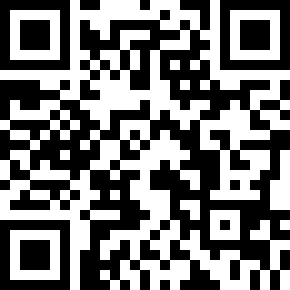 Choreographer:Rex Chuan (USA) - January 2019Rex Chuan (USA) - January 2019Rex Chuan (USA) - January 2019Rex Chuan (USA) - January 2019Rex Chuan (USA) - January 2019.Music:The Dance - Garth BrooksThe Dance - Garth BrooksThe Dance - Garth BrooksThe Dance - Garth BrooksThe Dance - Garth Brooks........12&RF R(1), LF together(2), RF cross LF(&)3&4&LF L(2), R quarter turn and RF backward(&), LF cross RF(4), RF R(&)56&RF hitch(5), RF cross LF(6) while 3/4 turn R, weight back on RF(&)7&8&LF L(7), weight back on RF(&), LF cross RF(8), RF R(&) (12:00)12&LF cross behind RF(1) and RF sweep back, RF cross behind LF(2), LF L(&)34&RF rock over LF(3), recover on LF(4), RF R(&)56&LF rock over RF(5), R swivel 5/8 turn and recover weight on RF(6), ⅛ turn and LF rock L(&)7&8&Recover weight on RF(7), LF cross behind RF(&), RF R(8), LF cross RF(&) (9:00)12&RF R(1), LF together(2), RF cross LF(&)34&5LF L(3), R swivel ¾ turn on LF and RF forward(4), LF forward(&), ⅛ turn and RF rock forward(5)6&7&8&Recover on LF(6), R swivel ⅜ turn and RF forward(&), LF forward diagonally L(7), RF tap aside LF(&), RF forward diagonally R(8), LF tap aside RF(&) (12:00)12&LF L(1), RF together(2), LF cross RF(&)34&RF R(3), L swivel quarter turn and LF forward(4), RF forward(&)56&LF L(1), RF together(2), LF cross RF(&)78Sway R(7), Sway L(8)